Beach liga Olomouckého kraje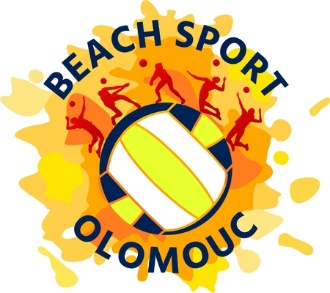 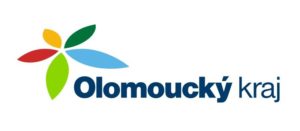 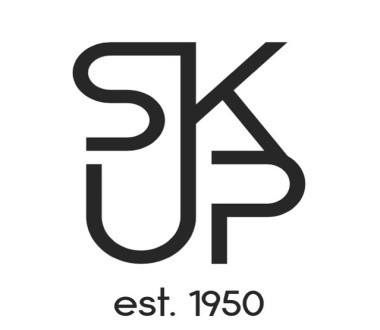  Beach Sport Olomouc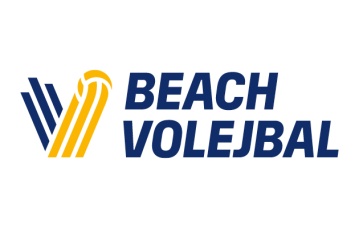 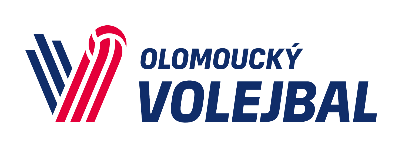  Turnaj U18 dívky ___________________________________________________________ Beach Sport Olomouc Turnaj U18 dívky ___________________________________________________________POŘADATEL z pověření ABV ČVS – SKUP Beach Sport OlomoucMÍSTO KONÁNÍ Beach areál gymnázia Čajkovského, Čajkovského 9, Olomouc 77900KATEGORIE U18 dívky (nar. 2006 a ml.)HERNÍ SYSTÉM ČASOVÝ ROZVRHH16d-modskup 2x DKP SOBOTA 29.4.2023 (KVALIFIKACE NENÍ)začátek turnaje v 10:00 (registrace v den turnaje je 9:15 - 9:30) PŘIHLÁŠKY řádné přihlášení nejpozději do středy 26.4.2023, 23:59 on-line prostřednictvím VIS (http://www.vis.cvf.cz) Přihlášený hráč mladší 18 let musí předložit řediteli turnaje písemný souhlas rodiče (zákonného zástupce) se svou účastí na tomto turnaji. STARTOVNÉ 500 Kč / tým za účast v turnaji VĚCNÉ CENY medaileHRACÍ MÍČ Gala Smash 6 pro POČET KURTŮ 3 hrací kurty ŘEDITEL TURNAJE Mgr. Radek Patsch, mob: 603520605,  patsch.r@tiscali.cz UBYTOVÁNÍ vlastníPOZNÁMKY Turnaj se koná v případě, že je minimálně 10 týmů.HRAJE SE NA VENKOVNÍCH KURTECH